НАКАЗ09.12.2016				  №396Про підготовку та направлення учнів-переможців І етапудля участі у ІІ етапіВсеукраїнського конкурсу-захистунауково-дослідницьких робітучнів-членів Малої академії наук Україниу 2016/2017 навчальному роціЗгідно з наказом Управління освіти адміністрації Червонозаводського району Харківської міської ради від 07.10.2016№202 «Про проведення І етапу (районного) конкурсу-захисту науково-дослідницьких робіт учнів-членів Малої академії наук України у 2016/2017 навчальному році» в період з 21.11.2016 по 26.11.2016  було проведено І етап Всеукраїнського конкурсу-захисту науково-дослідницьких робіт учнів-членів Малої академії наук України (далі конкурс-захист).	На розгляд журі 7 відділень та 10 секцій від Харківської гімназії №12 було подано  7 науково-дослідницьких робіт, 7 із них були визнані переможцями. Відповідно до результатів І етапу конкурсу-захисту у 2015/2016 навчальному році було направлено до участі у ІІ етапі – 5 робіт учнів-переможців.	Згідно з наказом Управління освіти адміністрації Червонозаводського району Харківської міської ради від 07.12.2016 №234 «Про направлення та склад команд для участі у ІІ етапі Всеукраїнського конкурсу-захисту науково-дослідницьких робіт учнів-членів Малої академії наук України у 2016/2017 навчальному році»НАКАЗУЮ:1. Заступнику директора з навчально – виховної роботи Слінько Л.А.:1.1 Організувати роботу щодо підготовки та участі учнів-переможців у ІІ етапі Всеукраїнського конкурсу-захисту науково-дослідницьких робіт учнів-членів Малої академії наук України у 2016/2017 навчальному році (додаток 1).Січень – лютий 2017 року2. Покласти відповідальність за життя і здоров’я учасників ІІ етапу конкурсу-захисту у дорозі та під час проведення конкурсу-захисту на наукових керівників (додаток 2).Січень – лютий 2017 року3. Контроль за виконанням наказу залишаю за собою.Директор Харківської гімназії №12					Л.А.КалмичковаЗ наказом ознайомлені:Слінько Л.А.				Субота Е.О.Кириченко А.М.			Любічева К.М.Стрілець С.І.			Світлична Л.В.Слінько Л.А.Додаток 1до наказупо Харківській  гімназії №12Харківської міської радиХарківської областівід________2016 №____Списокучнів – переможців І етапу Всеукраїнського конкурсу-захисту науково-дослідницьких робіт учнів-членів Малої академії наук України у 2016/2017 навчальному році, які направляються для участі у ІІ етапі за відповідними відділеннями і секціямиДодаток 2до наказупо Харківській  гімназії №12Харківської міської радиХарківської областівід________2016 №____Список наукових керівниківвідповідальних за життя і здоров’я учасників ІІ етапу конкурсу-захисту науково-дослідницьких робіт учнів-членів Малої академії наук України у 2016/2017навчальному році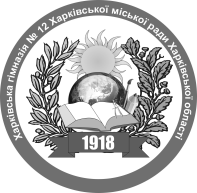 №з/пПІБ учняКласВідділенняСекціяМісцеПІБ керівника1Мутазаккі Мар’ям Мохамедівна11ІсторіїАрхеологіяІКириченко А.М.2Дегтяр Дар’я Андріївна10Філософії та суспільствознавстваПравознавствоІСвітлична Л.В.3Скобова Олеся Владиславівна11МовознавствоАнглійська моваІЛюбічева К.М.4Курилець Даніель Владиславович11МовознавствоФранцузька моваІСтрілець С.І.5Гнатова Ганна Андріївна10Технічних наук  Екологічно безпечні технології та ресурсозбереженняІСубота Е.О.№з/пПІБ учасникаПІБ відповідального1Мутазаккі Мар’ям МохамедівнаКириченко А.М.2Дегтяр Дар’я АндріївнаСвітлична Л.В.3Скобова Олеся ВладиславівнаЛюбічева К.М.4Курилець Даніель ВладиславовичСтрілець С.І.5Гнатова Ганна АндріївнаСубота Е.О.